Informacja o wyjaśnieniach treści SWZ	Zamawiający – Gmina Wiskitki – informuje, że w postępowaniu pn.: „Modernizacja dróg gminnych w Gminie Wiskitki” wpłynął wniosek o wyjaśnienie treści SWZ, na który działając na podstawie art. 284 ust. 2 ustawy Prawo zamówień publicznych udziela się odpowiedzi:Pytanie nr 3: 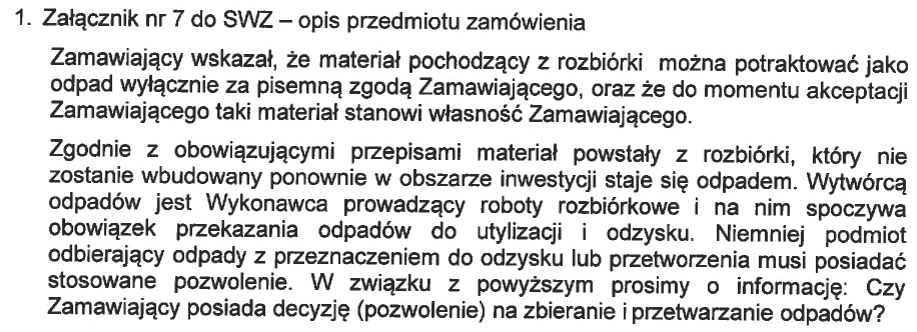 Odpowiedź na pytanie: Zamawiający informuje, że zgodnie z opisem przedmiotu zamówienia i dołączoną dokumentacją odpad lub urobek, który Zamawiający nie przeznaczy dla siebie Wykonawca ma obowiązek zutylizować we własnym zakresie.Pytanie nr 4: 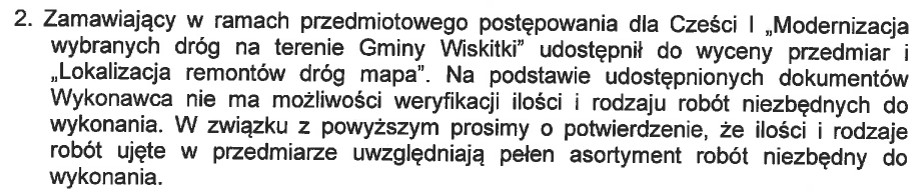 Odpowiedź na pytanie: Zamawiający potwierdza, ze wykazany asortyment robót jest pełnym wykazem do wykonania przedmiotowego zadania.Pytanie nr 5: 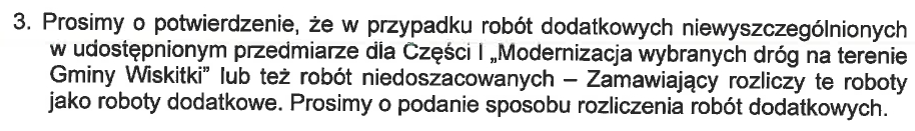 Odpowiedź na pytanie: Zamawiający informuje, że nie przewiduje realizacji robót dodatkowych.Pytanie nr 6: 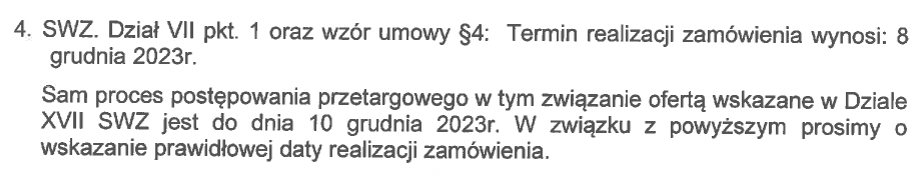 Odpowiedź na pytanie: Zamawiający informuje, że wskazana data jest datą właściwą.Pytanie nr 7: 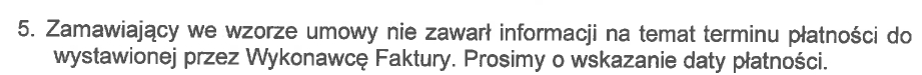 Odpowiedź na pytanie: Zamawiający informuje, że taka informacja znajduje się we wzorze umowy i wskazuje na 14 dni od dnia dostarczenia do siedziby Zamawiającego prawidłowo wystawionej faktury, sporządzonej na podstawie protokołu odbioru robót.Pytanie nr 8: 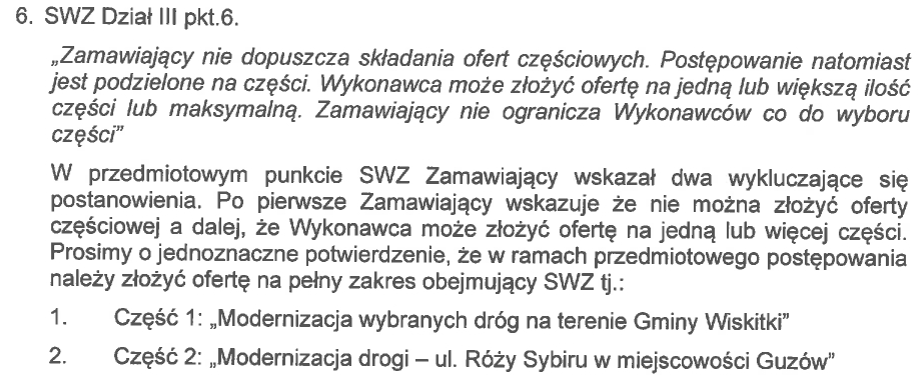 Odpowiedź na pytanie: Zamawiający potwierdza, że postępowanie podzielone jest na części, przy czym Wykonawca może złożyć ofertę na jedną z dwóch części lub na obydwie części.Pytanie nr 9: 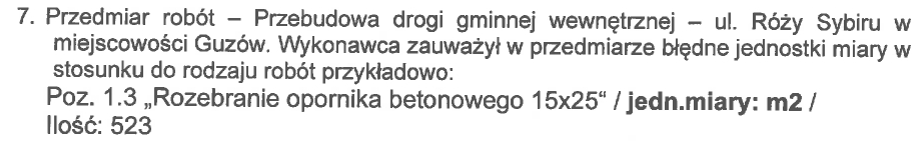 Odpowiedź na pytanie: Zamawiający informuje, że sytuacja taka spowodowana jest omyłką pisarską. Zamawiającemu chodzi oczywiście o jednostkę „m”.Pytanie nr 10: 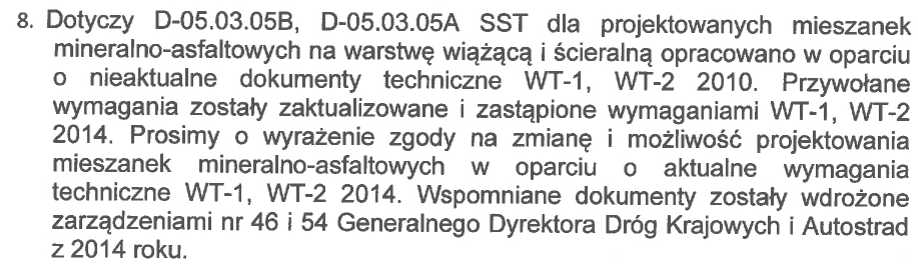 Odpowiedź na pytanie: Zamawiający wyrazi zgodę na zaprojektowanie i zastosowanie mieszanek mineralno-asfaltowych zgodnie z WT-2, WT-2 2014.Pytanie nr 11: 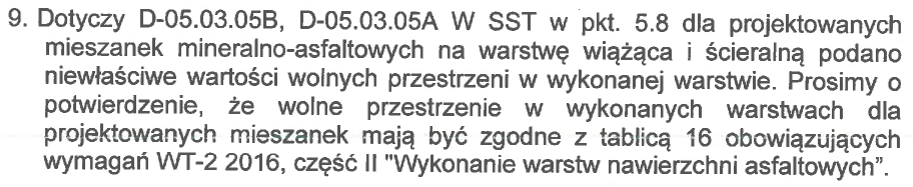 Odpowiedź na pytanie: Zamawiający wyrazi zgodę na zastosowanie rozwiązań przyjętych w WT-2 2016 część II.Pytanie nr 12: 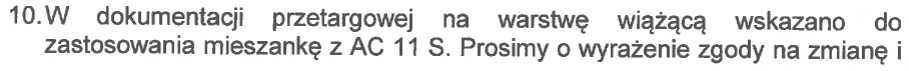 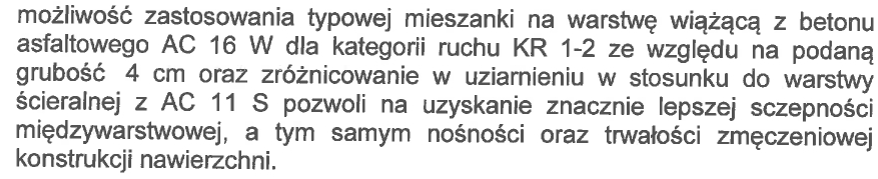 Odpowiedź na pytanie: Zamawiający informuje, że w dokumentacji postępowania zawarto niewłaściwy zapis mieszanki wynikający z błędu pisarskiego. Prawidłowe oznaczenie mieszanki na warstwę wiążącą to AC11W. Zamawiający nie wyraża zgody na zastosowanie innej mieszanki betonu asfaltowego.Pytanie nr 13: 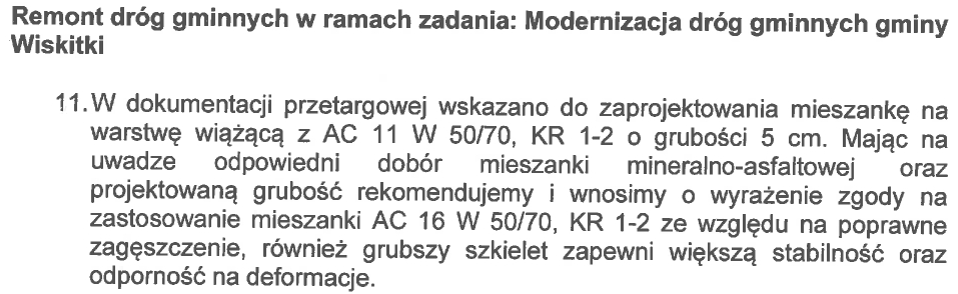 Odpowiedź na pytanie: Zamawiający informuje, że dopuści zastosowanie mieszanki AC16W 50/70 dla KR 1-2.Pytanie nr 14: 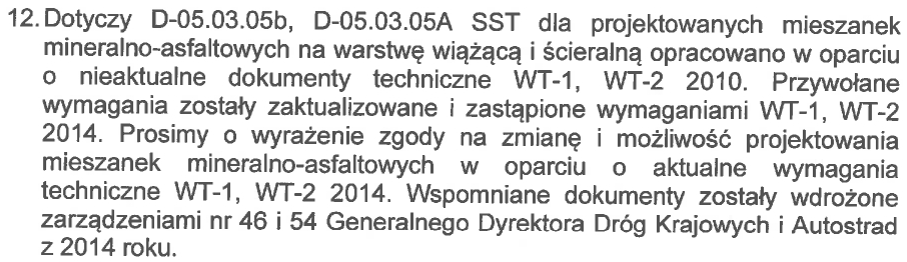 Odpowiedź na pytanie: Zamawiający wyrazi zgodę na zaprojektowanie i zastosowanie mieszanek mineralno-asfaltowych zgodnie z WT-2, WT-2 2014.Pytanie nr 15: 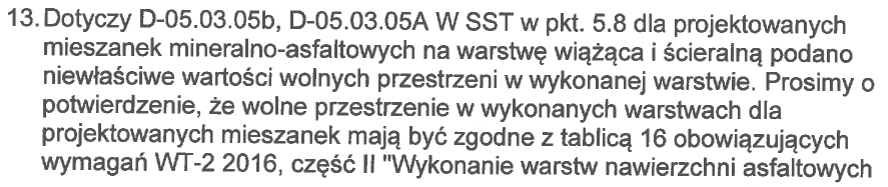 Odpowiedź na pytanie: Zamawiający informuje, że wyrazi zgodę na zastosowanie rozwiązań przyjętych w WT-2 2016 część II.Zamawiający: mając na uwadze złożone w dniu dzisiejszym wyjaśnienia treści SWZ Zamawiający podjął decyzję o przesunięcie terminu składania ofert o jeden dzień roboczy, to jest do dnia 13 listopada tego roku (podobnie termin otwarcia ofert oraz termin związania ofertą), to jest trzy dni kalendarzowe. Pozostałe terminy w postępowaniu nie ulegają zmianie.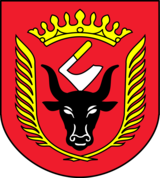    GMINA WISKITKI                                                Wiskitki, dnia 7 listopada 2023 r.IZRK.271.24.2023